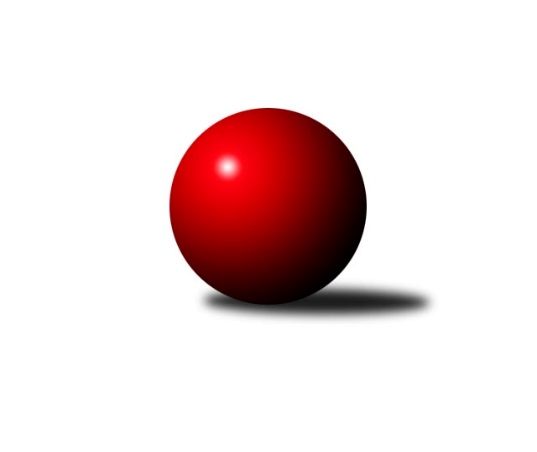 Č.17Ročník 2016/2017	23.5.2024 Mistrovství Prahy 1 2016/2017Statistika 17. kolaTabulka družstev:		družstvo	záp	výh	rem	proh	skore	sety	průměr	body	plné	dorážka	chyby	1.	TJ Praga Praha A	16	12	1	3	172 : 84 	(119.5 : 72.5)	2492	25	1705	786	37.7	2.	SK Uhelné sklady Praha A	16	11	1	4	160 : 96 	(111.5 : 80.5)	2403	23	1674	729	37.9	3.	SC Radotín A	16	11	0	5	174 : 82 	(116.0 : 76.0)	2524	22	1731	793	30.7	4.	VSK ČVUT Praha A	16	9	2	5	143 : 113 	(101.5 : 90.5)	2477	20	1715	761	41.4	5.	TJ Astra Zahradní Město A	16	8	1	7	126 : 130 	(93.0 : 99.0)	2428	17	1709	719	44.2	6.	SK Meteor Praha A	15	8	0	7	128 : 112 	(95.0 : 85.0)	2423	16	1689	734	34	7.	Sokol Kobylisy A	16	8	0	8	135 : 121 	(102.0 : 90.0)	2406	16	1692	714	41.4	8.	SK Žižkov Praha B	16	7	2	7	122 : 134 	(92.0 : 100.0)	2424	16	1690	733	40.6	9.	TJ Sokol Rudná A	15	7	0	8	121 : 119 	(93.5 : 86.5)	2395	14	1679	715	49.4	10.	KK Konstruktiva Praha  C	16	7	0	9	120 : 136 	(97.0 : 95.0)	2434	14	1682	751	38.8	11.	SK Žižkov Praha C	16	5	2	9	107 : 149 	(80.0 : 112.0)	2393	12	1681	712	46.3	12.	KK Slavia Praha B	15	6	0	9	98 : 142 	(83.0 : 97.0)	2353	12	1647	706	42.4	13.	SK Uhelné sklady Praha B	16	5	0	11	110 : 146 	(88.0 : 104.0)	2343	10	1647	696	42	14.	KK Dopravní podniky Praha A	15	5	0	10	81 : 159 	(61.0 : 119.0)	2261	10	1585	675	55.8	15.	PSK Union Praha B	16	4	1	11	91 : 165 	(83.0 : 109.0)	2364	9	1654	711	39.1Tabulka doma:		družstvo	záp	výh	rem	proh	skore	sety	průměr	body	maximum	minimum	1.	TJ Praga Praha A	8	8	0	0	110 : 18 	(69.5 : 26.5)	2416	16	2506	2355	2.	SK Uhelné sklady Praha A	8	7	1	0	92 : 36 	(60.5 : 35.5)	2504	15	2604	2412	3.	SC Radotín A	8	7	0	1	102 : 26 	(66.5 : 29.5)	2508	14	2589	2457	4.	SK Meteor Praha A	7	7	0	0	88 : 24 	(55.0 : 29.0)	2644	14	2697	2576	5.	TJ Astra Zahradní Město A	8	6	1	1	84 : 44 	(56.5 : 39.5)	2460	13	2483	2383	6.	Sokol Kobylisy A	8	6	0	2	91 : 37 	(64.0 : 32.0)	2357	12	2412	2280	7.	VSK ČVUT Praha A	8	6	0	2	84 : 44 	(54.5 : 41.5)	2521	12	2641	2457	8.	KK Slavia Praha B	8	6	0	2	78 : 50 	(57.5 : 38.5)	2435	12	2524	2344	9.	KK Konstruktiva Praha  C	8	6	0	2	73 : 55 	(53.0 : 43.0)	2530	12	2623	2459	10.	SK Žižkov Praha B	8	5	1	2	76 : 52 	(54.5 : 41.5)	2517	11	2615	2469	11.	KK Dopravní podniky Praha A	7	5	0	2	57 : 55 	(37.5 : 46.5)	2299	10	2356	2213	12.	SK Žižkov Praha C	8	4	1	3	65 : 63 	(43.5 : 52.5)	2511	9	2607	2403	13.	SK Uhelné sklady Praha B	8	4	0	4	67 : 61 	(47.5 : 48.5)	2443	8	2509	2366	14.	PSK Union Praha B	8	3	1	4	57 : 71 	(46.0 : 50.0)	2399	7	2498	2287	15.	TJ Sokol Rudná A	8	3	0	5	58 : 70 	(48.0 : 48.0)	2366	6	2458	2281Tabulka venku:		družstvo	záp	výh	rem	proh	skore	sety	průměr	body	maximum	minimum	1.	TJ Praga Praha A	8	4	1	3	62 : 66 	(50.0 : 46.0)	2501	9	2634	2286	2.	SC Radotín A	8	4	0	4	72 : 56 	(49.5 : 46.5)	2526	8	2620	2420	3.	TJ Sokol Rudná A	7	4	0	3	63 : 49 	(45.5 : 38.5)	2400	8	2608	2273	4.	SK Uhelné sklady Praha A	8	4	0	4	68 : 60 	(51.0 : 45.0)	2404	8	2511	2320	5.	VSK ČVUT Praha A	8	3	2	3	59 : 69 	(47.0 : 49.0)	2469	8	2639	2353	6.	SK Žižkov Praha B	8	2	1	5	46 : 82 	(37.5 : 58.5)	2412	5	2529	2226	7.	Sokol Kobylisy A	8	2	0	6	44 : 84 	(38.0 : 58.0)	2412	4	2510	2261	8.	TJ Astra Zahradní Město A	8	2	0	6	42 : 86 	(36.5 : 59.5)	2424	4	2566	2284	9.	SK Žižkov Praha C	8	1	1	6	42 : 86 	(36.5 : 59.5)	2377	3	2473	2291	10.	KK Konstruktiva Praha  C	8	1	0	7	47 : 81 	(44.0 : 52.0)	2418	2	2541	2305	11.	SK Uhelné sklady Praha B	8	1	0	7	43 : 85 	(40.5 : 55.5)	2327	2	2516	2180	12.	SK Meteor Praha A	8	1	0	7	40 : 88 	(40.0 : 56.0)	2386	2	2482	2265	13.	PSK Union Praha B	8	1	0	7	34 : 94 	(37.0 : 59.0)	2359	2	2504	2282	14.	KK Slavia Praha B	7	0	0	7	20 : 92 	(25.5 : 58.5)	2347	0	2561	2206	15.	KK Dopravní podniky Praha A	8	0	0	8	24 : 104 	(23.5 : 72.5)	2255	0	2420	1950Tabulka podzimní části:		družstvo	záp	výh	rem	proh	skore	sety	průměr	body	doma	venku	1.	TJ Praga Praha A	14	10	1	3	146 : 78 	(103.5 : 64.5)	2492	21 	6 	0 	0 	4 	1 	3	2.	SK Uhelné sklady Praha A	14	9	1	4	136 : 88 	(95.5 : 72.5)	2401	19 	6 	1 	0 	3 	0 	4	3.	SC Radotín A	14	9	0	5	146 : 78 	(99.5 : 68.5)	2519	18 	6 	0 	1 	3 	0 	4	4.	Sokol Kobylisy A	14	8	0	6	129 : 95 	(95.0 : 73.0)	2424	16 	6 	0 	1 	2 	0 	5	5.	SK Meteor Praha A	14	8	0	6	124 : 100 	(90.0 : 78.0)	2425	16 	7 	0 	0 	1 	0 	6	6.	VSK ČVUT Praha A	14	7	2	5	119 : 105 	(88.5 : 79.5)	2463	16 	5 	0 	2 	2 	2 	3	7.	TJ Astra Zahradní Město A	14	7	1	6	114 : 110 	(83.0 : 85.0)	2431	15 	6 	1 	0 	1 	0 	6	8.	TJ Sokol Rudná A	14	7	0	7	117 : 107 	(88.5 : 79.5)	2415	14 	3 	0 	5 	4 	0 	2	9.	SK Žižkov Praha B	14	6	2	6	108 : 116 	(79.0 : 89.0)	2410	14 	5 	1 	1 	1 	1 	5	10.	KK Konstruktiva Praha  C	14	6	0	8	104 : 120 	(82.0 : 86.0)	2416	12 	5 	0 	2 	1 	0 	6	11.	SK Uhelné sklady Praha B	14	5	0	9	100 : 124 	(79.5 : 88.5)	2338	10 	4 	0 	3 	1 	0 	6	12.	SK Žižkov Praha C	14	4	2	8	91 : 133 	(66.5 : 101.5)	2384	10 	3 	1 	3 	1 	1 	5	13.	KK Slavia Praha B	14	5	0	9	86 : 138 	(76.0 : 92.0)	2352	10 	5 	0 	2 	0 	0 	7	14.	KK Dopravní podniky Praha A	14	5	0	9	77 : 147 	(58.0 : 110.0)	2305	10 	5 	0 	2 	0 	0 	7	15.	PSK Union Praha B	14	4	1	9	83 : 141 	(75.5 : 92.5)	2361	9 	3 	1 	3 	1 	0 	6Tabulka jarní části:		družstvo	záp	výh	rem	proh	skore	sety	průměr	body	doma	venku	1.	SC Radotín A	2	2	0	0	28 : 4 	(16.5 : 7.5)	2515	4 	1 	0 	0 	1 	0 	0 	2.	TJ Praga Praha A	2	2	0	0	26 : 6 	(16.0 : 8.0)	2396	4 	2 	0 	0 	0 	0 	0 	3.	VSK ČVUT Praha A	2	2	0	0	24 : 8 	(13.0 : 11.0)	2595	4 	1 	0 	0 	1 	0 	0 	4.	SK Uhelné sklady Praha A	2	2	0	0	24 : 8 	(16.0 : 8.0)	2452	4 	1 	0 	0 	1 	0 	0 	5.	KK Slavia Praha B	1	1	0	0	12 : 4 	(7.0 : 5.0)	2490	2 	1 	0 	0 	0 	0 	0 	6.	KK Konstruktiva Praha  C	2	1	0	1	16 : 16 	(15.0 : 9.0)	2523	2 	1 	0 	0 	0 	0 	1 	7.	SK Žižkov Praha C	2	1	0	1	16 : 16 	(13.5 : 10.5)	2514	2 	1 	0 	0 	0 	0 	1 	8.	SK Žižkov Praha B	2	1	0	1	14 : 18 	(13.0 : 11.0)	2525	2 	0 	0 	1 	1 	0 	0 	9.	TJ Astra Zahradní Město A	2	1	0	1	12 : 20 	(10.0 : 14.0)	2398	2 	0 	0 	1 	1 	0 	0 	10.	SK Meteor Praha A	1	0	0	1	4 : 12 	(5.0 : 7.0)	2385	0 	0 	0 	0 	0 	0 	1 	11.	TJ Sokol Rudná A	1	0	0	1	4 : 12 	(5.0 : 7.0)	2273	0 	0 	0 	0 	0 	0 	1 	12.	KK Dopravní podniky Praha A	1	0	0	1	4 : 12 	(3.0 : 9.0)	1950	0 	0 	0 	0 	0 	0 	1 	13.	SK Uhelné sklady Praha B	2	0	0	2	10 : 22 	(8.5 : 15.5)	2478	0 	0 	0 	1 	0 	0 	1 	14.	PSK Union Praha B	2	0	0	2	8 : 24 	(7.5 : 16.5)	2359	0 	0 	0 	1 	0 	0 	1 	15.	Sokol Kobylisy A	2	0	0	2	6 : 26 	(7.0 : 17.0)	2306	0 	0 	0 	1 	0 	0 	1 Zisk bodů pro družstvo:		jméno hráče	družstvo	body	zápasy	v %	dílčí body	sety	v %	1.	Antonín Knobloch 	SK Uhelné sklady Praha A 	28	/	16	(88%)		/		(%)	2.	Rostislav Kašpar 	TJ Praga Praha A 	26	/	16	(81%)		/		(%)	3.	Martin Pondělíček 	SC Radotín A 	26	/	16	(81%)		/		(%)	4.	Pavel Dvořák 	SC Radotín A 	26	/	16	(81%)		/		(%)	5.	Pavel Červinka 	Sokol Kobylisy A 	25	/	15	(83%)		/		(%)	6.	David Kašpar 	TJ Praga Praha A 	22	/	15	(73%)		/		(%)	7.	Adam Vejvoda 	VSK ČVUT Praha A 	22	/	15	(73%)		/		(%)	8.	Lubomír Chudoba 	Sokol Kobylisy A 	22	/	15	(73%)		/		(%)	9.	Martin Novák 	SK Uhelné sklady Praha A 	22	/	16	(69%)		/		(%)	10.	Petr Dvořák 	SC Radotín A 	22	/	16	(69%)		/		(%)	11.	Jan Neckář 	SK Žižkov Praha B 	22	/	16	(69%)		/		(%)	12.	Jaroslav Kourek 	TJ Praga Praha A 	20	/	14	(71%)		/		(%)	13.	Miloslav Všetečka 	SK Žižkov Praha B 	20	/	14	(71%)		/		(%)	14.	Zbyněk Sedlák 	SK Uhelné sklady Praha A 	20	/	14	(71%)		/		(%)	15.	Jiří Piskáček 	VSK ČVUT Praha A 	20	/	14	(71%)		/		(%)	16.	Pavel Janoušek 	TJ Praga Praha A 	20	/	15	(67%)		/		(%)	17.	Pavel Forman 	KK Slavia Praha B 	20	/	15	(67%)		/		(%)	18.	Martin Lukáš 	SK Žižkov Praha B 	20	/	15	(67%)		/		(%)	19.	Pavel Strnad 	TJ Sokol Rudná A 	20	/	15	(67%)		/		(%)	20.	Pavel Váňa 	SK Žižkov Praha C 	20	/	16	(63%)		/		(%)	21.	Karel Mašek 	Sokol Kobylisy A 	20	/	16	(63%)		/		(%)	22.	Jaroslav Žítek 	Sokol Kobylisy A 	20	/	16	(63%)		/		(%)	23.	Robert Asimus 	SC Radotín A 	20	/	16	(63%)		/		(%)	24.	Petr Míchal 	SK Uhelné sklady Praha B 	19	/	14	(68%)		/		(%)	25.	Petr Tepličanec 	KK Konstruktiva Praha  C 	18	/	11	(82%)		/		(%)	26.	Karel Hybš 	KK Konstruktiva Praha  C 	18	/	14	(64%)		/		(%)	27.	Pavel Plachý 	SK Meteor Praha A 	18	/	14	(64%)		/		(%)	28.	Anna Sailerová 	SK Žižkov Praha B 	18	/	15	(60%)		/		(%)	29.	Vladimír Zdražil 	SC Radotín A 	18	/	15	(60%)		/		(%)	30.	Jindra Pokorná 	SK Meteor Praha A 	18	/	15	(60%)		/		(%)	31.	Miroslav Kochánek 	VSK ČVUT Praha A 	18	/	15	(60%)		/		(%)	32.	Jaroslav Vondrák 	KK Dopravní podniky Praha A 	18	/	15	(60%)		/		(%)	33.	Vlastimil Bachor 	TJ Sokol Rudná A 	17	/	11	(77%)		/		(%)	34.	Hana Křemenová 	SK Žižkov Praha C 	17	/	13	(65%)		/		(%)	35.	Miroslav Míchal 	SK Uhelné sklady Praha B 	16	/	11	(73%)		/		(%)	36.	Milan Komorník 	TJ Praga Praha A 	16	/	12	(67%)		/		(%)	37.	Josef Kučera 	SK Meteor Praha A 	16	/	13	(62%)		/		(%)	38.	Tomáš Dvořák 	SK Uhelné sklady Praha A 	16	/	14	(57%)		/		(%)	39.	Daniel Veselý 	TJ Astra Zahradní Město A 	16	/	15	(53%)		/		(%)	40.	Zdeněk Barcal 	SK Meteor Praha A 	16	/	15	(53%)		/		(%)	41.	Pavel Jahelka 	VSK ČVUT Praha A 	16	/	16	(50%)		/		(%)	42.	Vlastimil Bočánek 	SK Uhelné sklady Praha B 	15	/	10	(75%)		/		(%)	43.	Petr Barchánek 	KK Konstruktiva Praha  C 	15	/	15	(50%)		/		(%)	44.	Jaromír Fabián 	SK Žižkov Praha C 	15	/	16	(47%)		/		(%)	45.	Tomáš Doležal 	TJ Astra Zahradní Město A 	14	/	13	(54%)		/		(%)	46.	Josef Tesař 	SK Meteor Praha A 	14	/	14	(50%)		/		(%)	47.	Lidmila Fořtová 	KK Slavia Praha B 	14	/	14	(50%)		/		(%)	48.	Tomáš Hroza 	TJ Astra Zahradní Město A 	14	/	15	(47%)		/		(%)	49.	Markéta Míchalová 	SK Uhelné sklady Praha B 	14	/	15	(47%)		/		(%)	50.	Jan Hloušek 	SK Uhelné sklady Praha A 	14	/	15	(47%)		/		(%)	51.	Radek Fiala 	TJ Astra Zahradní Město A 	14	/	15	(47%)		/		(%)	52.	Roman Tumpach 	SK Uhelné sklady Praha B 	14	/	16	(44%)		/		(%)	53.	Jaroslav Dryák 	TJ Astra Zahradní Město A 	14	/	16	(44%)		/		(%)	54.	Pavel Moravec 	PSK Union Praha B 	13	/	16	(41%)		/		(%)	55.	Jiří Spěváček 	TJ Sokol Rudná A 	12	/	11	(55%)		/		(%)	56.	Jaromír Bok 	TJ Sokol Rudná A 	12	/	12	(50%)		/		(%)	57.	Michal Ostatnický 	KK Konstruktiva Praha  C 	12	/	13	(46%)		/		(%)	58.	Jiří Ujhelyi 	SC Radotín A 	12	/	13	(46%)		/		(%)	59.	Tomáš Kazimour 	SK Žižkov Praha C 	12	/	13	(46%)		/		(%)	60.	Marek Šveda 	TJ Astra Zahradní Město A 	12	/	14	(43%)		/		(%)	61.	Bohumil Bazika 	SK Uhelné sklady Praha A 	12	/	14	(43%)		/		(%)	62.	Tomáš Rybka 	KK Slavia Praha B 	12	/	15	(40%)		/		(%)	63.	Jiří Tala 	KK Slavia Praha B 	10	/	8	(63%)		/		(%)	64.	Karel Kohout 	TJ Sokol Rudná A 	10	/	12	(42%)		/		(%)	65.	Josef Jurášek 	SK Meteor Praha A 	10	/	12	(42%)		/		(%)	66.	Martin Khol 	PSK Union Praha B 	10	/	13	(38%)		/		(%)	67.	Miroslav Klement 	KK Konstruktiva Praha  C 	10	/	13	(38%)		/		(%)	68.	Petr Kašpar 	TJ Praga Praha A 	10	/	14	(36%)		/		(%)	69.	Pavlína Kašparová 	PSK Union Praha B 	10	/	15	(33%)		/		(%)	70.	Petr Soukup 	KK Dopravní podniky Praha A 	10	/	15	(33%)		/		(%)	71.	Pavel Kantner 	PSK Union Praha B 	10	/	15	(33%)		/		(%)	72.	Jarmila Fremrová 	PSK Union Praha B 	10	/	16	(31%)		/		(%)	73.	Milan Vejvoda 	VSK ČVUT Praha A 	9	/	16	(28%)		/		(%)	74.	Václav Bouchal 	PSK Union Praha B 	8	/	4	(100%)		/		(%)	75.	Petr Zelenka 	TJ Sokol Rudná A 	8	/	6	(67%)		/		(%)	76.	Karel Novotný 	TJ Sokol Rudná A 	8	/	11	(36%)		/		(%)	77.	Jan Novák 	KK Dopravní podniky Praha A 	8	/	11	(36%)		/		(%)	78.	Samuel Fujko 	KK Konstruktiva Praha  C 	8	/	14	(29%)		/		(%)	79.	Vladimír Kohout 	Sokol Kobylisy A 	8	/	14	(29%)		/		(%)	80.	Jiří Novotný 	KK Konstruktiva Praha  C 	7	/	11	(32%)		/		(%)	81.	Jiří Ludvík 	KK Dopravní podniky Praha A 	7	/	15	(23%)		/		(%)	82.	Jan Knyttl 	VSK ČVUT Praha A 	6	/	4	(75%)		/		(%)	83.	Vladimír Škrabal 	SK Žižkov Praha C 	6	/	4	(75%)		/		(%)	84.	Jiří Sládek 	KK Slavia Praha B 	6	/	5	(60%)		/		(%)	85.	Jiří Škoda 	VSK ČVUT Praha A 	6	/	5	(60%)		/		(%)	86.	Miroslav Kopal 	SK Uhelné sklady Praha A 	6	/	5	(60%)		/		(%)	87.	Pavel Jakubík 	PSK Union Praha B 	6	/	7	(43%)		/		(%)	88.	Anna Neckařová 	KK Dopravní podniky Praha A 	6	/	8	(38%)		/		(%)	89.	Jiří Mudra 	SK Uhelné sklady Praha B 	6	/	10	(30%)		/		(%)	90.	Jan Mařánek 	TJ Sokol Rudná A 	6	/	11	(27%)		/		(%)	91.	Nikola Zuzánková 	KK Slavia Praha B 	6	/	11	(27%)		/		(%)	92.	Evžen Bartaloš 	SK Žižkov Praha B 	6	/	13	(23%)		/		(%)	93.	Josef Gebr 	SK Žižkov Praha B 	6	/	15	(20%)		/		(%)	94.	Petr Opatovský 	SK Žižkov Praha C 	5	/	16	(16%)		/		(%)	95.	Štěpán Kandl 	KK Dopravní podniky Praha A 	4	/	3	(67%)		/		(%)	96.	Radek Kneř 	SC Radotín A 	4	/	4	(50%)		/		(%)	97.	Radovan Šimůnek 	TJ Astra Zahradní Město A 	4	/	5	(40%)		/		(%)	98.	Vladimír Vošický 	SK Meteor Praha A 	4	/	6	(33%)		/		(%)	99.	Jan Špinka 	SK Žižkov Praha C 	4	/	14	(14%)		/		(%)	100.	Ladislav Kroužel 	Sokol Kobylisy A 	4	/	15	(13%)		/		(%)	101.	Michal Matyska 	Sokol Kobylisy A 	2	/	1	(100%)		/		(%)	102.	Petr Štich 	SK Uhelné sklady Praha B 	2	/	1	(100%)		/		(%)	103.	František Rusin 	TJ Astra Zahradní Město A 	2	/	1	(100%)		/		(%)	104.	Milan Mareš ml.	KK Slavia Praha B 	2	/	1	(100%)		/		(%)	105.	Luboš Kocmich 	VSK ČVUT Praha A 	2	/	1	(100%)		/		(%)	106.	Michal Vorlíček 	PSK Union Praha B 	2	/	1	(100%)		/		(%)	107.	Jaroslav Pleticha ml.	KK Konstruktiva Praha  C 	2	/	1	(100%)		/		(%)	108.	Josef Kocan 	KK Slavia Praha B 	2	/	1	(100%)		/		(%)	109.	Jindřich Habada 	KK Dopravní podniky Praha A 	2	/	1	(100%)		/		(%)	110.	Naďa Elstnerová 	PSK Union Praha B 	2	/	1	(100%)		/		(%)	111.	Tomáš Pokorný 	SK Žižkov Praha C 	2	/	2	(50%)		/		(%)	112.	Josef Málek 	KK Dopravní podniky Praha A 	2	/	2	(50%)		/		(%)	113.	Miroslav Tomeš 	KK Dopravní podniky Praha A 	2	/	2	(50%)		/		(%)	114.	Jiří Tencar 	VSK ČVUT Praha A 	2	/	2	(50%)		/		(%)	115.	Tomáš Smékal 	TJ Praga Praha A 	2	/	2	(50%)		/		(%)	116.	Josef Mach 	PSK Union Praha B 	2	/	3	(33%)		/		(%)	117.	Vojtěch Vojtíšek 	Sokol Kobylisy A 	2	/	3	(33%)		/		(%)	118.	David Knoll 	VSK ČVUT Praha A 	2	/	3	(33%)		/		(%)	119.	Petr Stoklasa 	KK Dopravní podniky Praha A 	2	/	3	(33%)		/		(%)	120.	Michal Bartoš 	TJ Praga Praha A 	2	/	3	(33%)		/		(%)	121.	Petr Kšír 	TJ Praga Praha A 	2	/	3	(33%)		/		(%)	122.	Petr Moravec 	PSK Union Praha B 	2	/	4	(25%)		/		(%)	123.	Pavel Černý 	SK Uhelné sklady Praha B 	2	/	6	(17%)		/		(%)	124.	Tomáš Tejnor 	KK Slavia Praha B 	2	/	8	(13%)		/		(%)	125.	Adam Rajnoch 	SK Uhelné sklady Praha B 	2	/	11	(9%)		/		(%)	126.	Miroslav Málek 	KK Dopravní podniky Praha A 	0	/	1	(0%)		/		(%)	127.	Martin Jelínek 	TJ Praga Praha A 	0	/	1	(0%)		/		(%)	128.	Martin Kovář 	TJ Praga Praha A 	0	/	1	(0%)		/		(%)	129.	Ladislav Vachule 	TJ Sokol Rudná A 	0	/	1	(0%)		/		(%)	130.	Martin Štochl 	KK Dopravní podniky Praha A 	0	/	1	(0%)		/		(%)	131.	Antonín Švarc 	KK Dopravní podniky Praha A 	0	/	1	(0%)		/		(%)	132.	Pavel Baroch 	PSK Union Praha B 	0	/	1	(0%)		/		(%)	133.	Lenka Špačková 	SK Žižkov Praha C 	0	/	1	(0%)		/		(%)	134.	Jindra Kafková 	SK Uhelné sklady Praha B 	0	/	1	(0%)		/		(%)	135.	Dana Školová 	SK Uhelné sklady Praha B 	0	/	1	(0%)		/		(%)	136.	Zdeněk Boháč 	SK Meteor Praha A 	0	/	1	(0%)		/		(%)	137.	Lubomír Čech 	KK Dopravní podniky Praha A 	0	/	1	(0%)		/		(%)	138.	Karel Kochánek 	VSK ČVUT Praha A 	0	/	1	(0%)		/		(%)	139.	Miloslav Dušek 	SK Uhelné sklady Praha A 	0	/	1	(0%)		/		(%)	140.	Zdeněk Fůra 	Sokol Kobylisy A 	0	/	1	(0%)		/		(%)	141.	František Vondráček 	KK Konstruktiva Praha  C 	0	/	1	(0%)		/		(%)	142.	Richard Glas 	VSK ČVUT Praha A 	0	/	1	(0%)		/		(%)	143.	Libuše Zichová 	KK Konstruktiva Praha  C 	0	/	1	(0%)		/		(%)	144.	Martin Tožička 	SK Žižkov Praha B 	0	/	2	(0%)		/		(%)	145.	Jakub Vodička 	TJ Astra Zahradní Město A 	0	/	2	(0%)		/		(%)	146.	Jiří Brada 	KK Dopravní podniky Praha A 	0	/	2	(0%)		/		(%)	147.	Tomáš Kuneš 	VSK ČVUT Praha A 	0	/	3	(0%)		/		(%)	148.	Michal Fořt 	KK Slavia Praha B 	0	/	4	(0%)		/		(%)	149.	Karel Bubeníček 	SK Žižkov Praha B 	0	/	6	(0%)		/		(%)	150.	Marek Fritsch 	KK Slavia Praha B 	0	/	8	(0%)		/		(%)	151.	Deno Klos 	KK Dopravní podniky Praha A 	0	/	8	(0%)		/		(%)Průměry na kuželnách:		kuželna	průměr	plné	dorážka	chyby	výkon na hráče	1.	Meteor, 1-2	2589	1777	811	32.7	(431.5)	2.	SK Žižkov Praha, 3-4	2504	1723	780	39.8	(417.5)	3.	KK Konstruktiva Praha, 1-6	2480	1725	755	45.6	(413.5)	4.	KK Slavia Praha, 1-4	2472	1719	752	41.4	(412.0)	5.	Zvon, 1-2	2452	1687	764	34.9	(408.7)	6.	Radotín, 1-4	2441	1692	748	38.4	(406.8)	7.	Zahr. Město, 1-2	2440	1704	736	41.5	(406.8)	8.	PSK Union Praha, 1-4	2410	1669	740	34.3	(401.7)	9.	TJ Sokol Rudná, 1-2	2366	1671	694	53.4	(394.3)	10.	Karlov, 1-2	2327	1629	698	50.6	(387.9)	11.	Kobylisy, 1-2	2323	1631	691	43.5	(387.3)	12.	SK Žižkov, 1-2	2314	1621	692	45.5	(385.7)	13.	- volno -, 1-4	0	0	0	0.0	(0.0)Nejlepší výkony na kuželnách:Meteor, 1-2SK Meteor Praha A	2697	8. kolo	Jindra Pokorná 	SK Meteor Praha A	494	8. koloSK Meteor Praha A	2684	12. kolo	Jaroslav Kourek 	TJ Praga Praha A	478	8. koloSK Meteor Praha A	2656	14. kolo	Jindra Pokorná 	SK Meteor Praha A	477	12. koloSK Meteor Praha A	2656	6. kolo	Pavel Plachý 	SK Meteor Praha A	467	14. koloTJ Praga Praha A	2634	8. kolo	Pavel Dvořák 	SC Radotín A	459	12. koloSK Meteor Praha A	2633	4. kolo	Pavel Forman 	KK Slavia Praha B	459	2. koloSK Meteor Praha A	2603	10. kolo	Jindra Pokorná 	SK Meteor Praha A	459	14. koloSC Radotín A	2589	12. kolo	Jindra Pokorná 	SK Meteor Praha A	458	10. koloSK Meteor Praha A	2576	2. kolo	Zdeněk Barcal 	SK Meteor Praha A	456	8. koloKK Slavia Praha B	2561	2. kolo	Josef Kučera 	SK Meteor Praha A	456	10. koloSK Žižkov Praha, 3-4VSK ČVUT Praha A	2641	2. kolo	Adam Vejvoda 	VSK ČVUT Praha A	483	16. koloSC Radotín A	2576	10. kolo	Adam Vejvoda 	VSK ČVUT Praha A	481	2. koloTJ Astra Zahradní Město A	2566	4. kolo	Michal Ostatnický 	KK Konstruktiva Praha  C	475	16. koloVSK ČVUT Praha A	2550	16. kolo	Rostislav Kašpar 	TJ Praga Praha A	473	6. koloKK Konstruktiva Praha  C	2541	16. kolo	Daniel Veselý 	TJ Astra Zahradní Město A	467	4. koloVSK ČVUT Praha A	2533	6. kolo	Pavel Jahelka 	VSK ČVUT Praha A	462	2. koloVSK ČVUT Praha A	2521	4. kolo	Petr Dvořák 	SC Radotín A	460	10. koloVSK ČVUT Praha A	2515	13. kolo	Pavel Jahelka 	VSK ČVUT Praha A	455	15. koloTJ Praga Praha A	2499	6. kolo	Pavel Forman 	KK Slavia Praha B	453	15. koloVSK ČVUT Praha A	2488	15. kolo	Petr Tepličanec 	KK Konstruktiva Praha  C	451	16. koloKK Konstruktiva Praha, 1-6TJ Praga Praha A	2625	10. kolo	Karel Mašek 	Sokol Kobylisy A	484	12. koloKK Konstruktiva Praha  C	2623	12. kolo	Jindra Pokorná 	SK Meteor Praha A	468	3. koloKK Konstruktiva Praha  C	2591	3. kolo	Karel Hybš 	KK Konstruktiva Praha  C	465	12. koloVSK ČVUT Praha A	2581	1. kolo	Štěpán Kandl 	KK Dopravní podniky Praha A	463	17. koloKK Konstruktiva Praha  C	2574	8. kolo	Rostislav Kašpar 	TJ Praga Praha A	461	10. koloKK Konstruktiva Praha  C	2541	10. kolo	Jiří Piskáček 	VSK ČVUT Praha A	460	1. koloSokol Kobylisy A	2510	12. kolo	Luboš Kocmich 	VSK ČVUT Praha A	459	1. koloKK Konstruktiva Praha  C	2505	17. kolo	Karel Hybš 	KK Konstruktiva Praha  C	458	3. koloSK Meteor Praha A	2482	3. kolo	Petr Tepličanec 	KK Konstruktiva Praha  C	456	17. koloKK Konstruktiva Praha  C	2474	6. kolo	Petr Tepličanec 	KK Konstruktiva Praha  C	456	10. koloKK Slavia Praha, 1-4VSK ČVUT Praha A	2639	17. kolo	Adam Vejvoda 	VSK ČVUT Praha A	483	17. koloSC Radotín A	2620	1. kolo	Miloslav Všetečka 	SK Žižkov Praha B	482	1. koloSK Žižkov Praha B	2615	14. kolo	Jiří Ludvík 	KK Dopravní podniky Praha A	479	3. koloTJ Sokol Rudná A	2608	12. kolo	Hana Křemenová 	SK Žižkov Praha C	473	8. koloSK Žižkov Praha C	2607	17. kolo	Jan Knyttl 	VSK ČVUT Praha A	472	17. koloTJ Praga Praha A	2596	12. kolo	Karel Kohout 	TJ Sokol Rudná A	471	12. koloSK Žižkov Praha B	2582	3. kolo	Pavel Váňa 	SK Žižkov Praha C	469	12. koloSK Žižkov Praha C	2552	10. kolo	Milan Vejvoda 	VSK ČVUT Praha A	467	3. koloSK Žižkov Praha C	2533	7. kolo	Pavel Váňa 	SK Žižkov Praha C	465	17. koloSK Žižkov Praha B	2529	1. kolo	Hana Křemenová 	SK Žižkov Praha C	463	3. koloZvon, 1-2SK Uhelné sklady Praha A	2604	5. kolo	Martin Lukáš 	SK Žižkov Praha B	494	16. koloTJ Praga Praha A	2560	14. kolo	Antonín Knobloch 	SK Uhelné sklady Praha A	472	4. koloSK Uhelné sklady Praha A	2558	14. kolo	Antonín Knobloch 	SK Uhelné sklady Praha A	471	7. koloSK Uhelné sklady Praha A	2536	11. kolo	Antonín Knobloch 	SK Uhelné sklady Praha A	466	5. koloSK Žižkov Praha B	2529	16. kolo	Martin Novák 	SK Uhelné sklady Praha A	460	3. koloSK Uhelné sklady Praha A	2511	4. kolo	Miloslav Všetečka 	SK Žižkov Praha B	458	16. koloSK Uhelné sklady Praha B	2509	8. kolo	Jan Hloušek 	SK Uhelné sklady Praha A	455	5. koloSK Uhelné sklady Praha A	2486	7. kolo	Roman Tumpach 	SK Uhelné sklady Praha B	454	4. koloSK Uhelné sklady Praha A	2484	17. kolo	Samuel Fujko 	KK Konstruktiva Praha  C	454	9. koloSK Uhelné sklady Praha A	2480	9. kolo	Adam Vejvoda 	VSK ČVUT Praha A	454	5. koloRadotín, 1-4SC Radotín A	2589	15. kolo	Pavel Červinka 	Sokol Kobylisy A	476	6. koloSC Radotín A	2550	2. kolo	Martin Pondělíček 	SC Radotín A	471	15. koloSC Radotín A	2540	6. kolo	Martin Pondělíček 	SC Radotín A	458	6. koloSC Radotín A	2510	11. kolo	Pavel Dvořák 	SC Radotín A	455	15. koloSC Radotín A	2492	13. kolo	Martin Pondělíček 	SC Radotín A	445	2. koloTJ Praga Praha A	2478	4. kolo	Robert Asimus 	SC Radotín A	439	4. koloSC Radotín A	2466	4. kolo	Vladimír Zdražil 	SC Radotín A	437	6. koloSC Radotín A	2463	9. kolo	Jan Neckář 	SK Žižkov Praha B	436	15. koloSC Radotín A	2457	16. kolo	Robert Asimus 	SC Radotín A	434	11. koloSK Žižkov Praha C	2421	16. kolo	David Kašpar 	TJ Praga Praha A	433	4. koloZahr. Město, 1-2SC Radotín A	2572	17. kolo	Václav Bouchal 	PSK Union Praha B	458	1. koloTJ Astra Zahradní Město A	2483	5. kolo	Martin Pondělíček 	SC Radotín A	457	17. koloTJ Astra Zahradní Město A	2480	9. kolo	Vladimír Zdražil 	SC Radotín A	448	17. koloTJ Astra Zahradní Město A	2478	14. kolo	Robert Asimus 	SC Radotín A	445	17. koloTJ Astra Zahradní Město A	2474	7. kolo	Daniel Veselý 	TJ Astra Zahradní Město A	444	3. koloTJ Astra Zahradní Město A	2474	1. kolo	Marek Šveda 	TJ Astra Zahradní Město A	440	12. koloTJ Astra Zahradní Město A	2464	3. kolo	Daniel Veselý 	TJ Astra Zahradní Město A	432	7. koloSK Žižkov Praha B	2458	9. kolo	Daniel Veselý 	TJ Astra Zahradní Město A	431	5. koloTJ Astra Zahradní Město A	2446	12. kolo	Jiří Ludvík 	KK Dopravní podniky Praha A	429	5. koloSK Uhelné sklady Praha A	2437	12. kolo	Lidmila Fořtová 	KK Slavia Praha B	428	7. koloPSK Union Praha, 1-4PSK Union Praha B	2498	7. kolo	Pavel Moravec 	PSK Union Praha B	455	7. koloSC Radotín A	2497	7. kolo	Pavel Strnad 	TJ Sokol Rudná A	453	4. koloTJ Sokol Rudná A	2479	4. kolo	Martin Pondělíček 	SC Radotín A	448	7. koloVSK ČVUT Praha A	2446	9. kolo	Martin Khol 	PSK Union Praha B	432	11. koloPSK Union Praha B	2445	11. kolo	Vladimír Zdražil 	SC Radotín A	429	7. koloSK Žižkov Praha C	2439	15. kolo	Tomáš Pokorný 	SK Žižkov Praha C	429	15. koloPSK Union Praha B	2430	9. kolo	Jaromír Fabián 	SK Žižkov Praha C	427	15. koloTJ Astra Zahradní Město A	2413	16. kolo	Jan Knyttl 	VSK ČVUT Praha A	426	9. koloPSK Union Praha B	2401	13. kolo	Josef Kučera 	SK Meteor Praha A	425	11. koloSK Meteor Praha A	2398	11. kolo	Pavel Kantner 	PSK Union Praha B	424	11. koloTJ Sokol Rudná, 1-2KK Konstruktiva Praha  C	2465	11. kolo	Pavel Strnad 	TJ Sokol Rudná A	458	7. koloTJ Sokol Rudná A	2458	7. kolo	Karel Hybš 	KK Konstruktiva Praha  C	455	11. koloSokol Kobylisy A	2437	3. kolo	Pavel Červinka 	Sokol Kobylisy A	453	3. koloSC Radotín A	2420	5. kolo	Vlastimil Bachor 	TJ Sokol Rudná A	433	15. koloTJ Sokol Rudná A	2413	5. kolo	Vojtěch Vojtíšek 	Sokol Kobylisy A	433	3. koloTJ Sokol Rudná A	2391	9. kolo	Petr Tepličanec 	KK Konstruktiva Praha  C	432	11. koloTJ Sokol Rudná A	2389	13. kolo	Karel Novotný 	TJ Sokol Rudná A	430	5. koloVSK ČVUT Praha A	2353	7. kolo	Pavel Váňa 	SK Žižkov Praha C	427	13. koloTJ Sokol Rudná A	2345	3. kolo	Zdeněk Barcal 	SK Meteor Praha A	426	9. koloSK Meteor Praha A	2341	9. kolo	Jaromír Bok 	TJ Sokol Rudná A	424	3. koloKarlov, 1-2TJ Praga Praha A	2506	13. kolo	Rostislav Kašpar 	TJ Praga Praha A	469	9. koloTJ Praga Praha A	2474	9. kolo	Milan Komorník 	TJ Praga Praha A	447	13. koloTJ Praga Praha A	2435	17. kolo	Rostislav Kašpar 	TJ Praga Praha A	442	17. koloTJ Praga Praha A	2423	7. kolo	Rostislav Kašpar 	TJ Praga Praha A	439	13. koloTJ Praga Praha A	2415	11. kolo	Jaroslav Kourek 	TJ Praga Praha A	434	5. koloTJ Praga Praha A	2364	5. kolo	Pavel Janoušek 	TJ Praga Praha A	433	11. koloTJ Praga Praha A	2357	16. kolo	Petr Kašpar 	TJ Praga Praha A	432	7. koloTJ Praga Praha A	2355	3. kolo	David Kašpar 	TJ Praga Praha A	432	9. koloTJ Astra Zahradní Město A	2313	13. kolo	David Kašpar 	TJ Praga Praha A	430	13. koloPSK Union Praha B	2282	3. kolo	David Kašpar 	TJ Praga Praha A	430	7. koloKobylisy, 1-2SK Uhelné sklady Praha A	2419	16. kolo	Pavel Červinka 	Sokol Kobylisy A	439	2. koloSokol Kobylisy A	2412	5. kolo	Pavel Červinka 	Sokol Kobylisy A	436	5. koloSokol Kobylisy A	2412	2. kolo	Karel Mašek 	Sokol Kobylisy A	435	2. koloSokol Kobylisy A	2399	11. kolo	Jaroslav Žítek 	Sokol Kobylisy A	433	5. koloSokol Kobylisy A	2369	15. kolo	Antonín Knobloch 	SK Uhelné sklady Praha A	431	16. koloSK Žižkov Praha B	2362	13. kolo	Jaroslav Žítek 	Sokol Kobylisy A	427	15. koloSokol Kobylisy A	2350	16. kolo	Pavel Červinka 	Sokol Kobylisy A	426	11. koloSokol Kobylisy A	2348	7. kolo	Tomáš Rybka 	KK Slavia Praha B	425	11. koloTJ Praga Praha A	2330	2. kolo	Karel Mašek 	Sokol Kobylisy A	424	11. koloPSK Union Praha B	2285	5. kolo	Zbyněk Sedlák 	SK Uhelné sklady Praha A	423	16. koloSK Žižkov, 1-2TJ Sokol Rudná A	2409	8. kolo	Pavel Forman 	KK Slavia Praha B	430	16. koloKK Dopravní podniky Praha A	2362	16. kolo	Jaromír Bok 	TJ Sokol Rudná A	428	8. koloKK Dopravní podniky Praha A	2356	10. kolo	Petr Soukup 	KK Dopravní podniky Praha A	426	10. koloSK Uhelné sklady Praha B	2340	12. kolo	Jiří Spěváček 	TJ Sokol Rudná A	422	8. koloKK Dopravní podniky Praha A	2330	15. kolo	Štěpán Kandl 	KK Dopravní podniky Praha A	420	16. koloKK Dopravní podniky Praha A	2327	4. kolo	Petr Míchal 	SK Uhelné sklady Praha B	415	12. koloKK Dopravní podniky Praha A	2326	6. kolo	Pavel Váňa 	SK Žižkov Praha C	414	4. koloSK Žižkov Praha C	2326	4. kolo	Petr Tepličanec 	KK Konstruktiva Praha  C	414	2. koloSK Uhelné sklady Praha A	2320	6. kolo	Antonín Knobloch 	SK Uhelné sklady Praha A	414	6. koloKK Dopravní podniky Praha A	2316	2. kolo	Pavel Plachý 	SK Meteor Praha A	413	15. kolo- volno -, 1-4Četnost výsledků:	9.0 : 7.0	1x	8.0 : 8.0	5x	6.0 : 10.0	9x	5.0 : 11.0	1x	4.0 : 12.0	10x	3.0 : 13.0	1x	2.0 : 14.0	7x	16.0 : 0.0	5x	14.0 : 2.0	26x	13.0 : 3.0	1x	12.0 : 4.0	31x	11.0 : 5.0	2x	10.0 : 6.0	18x	0.0 : 16.0	2x